Turytsia AndriiExperience:Position applied for: Electric CadetDate of birth: 31.05.1995 (age: 22)Citizenship: UkraineResidence permit in Ukraine: YesCountry of residence: UkraineCity of residence: KhersonPermanent address: 49 Gvard. div., b.18/6, app.44Contact Tel. No: +38 (099) 370-16-17E-Mail: seven.ks@ukr.netSkype: prosto_sevenU.S. visa: NoE.U. visa: NoUkrainian biometric international passport: Not specifiedDate available from: 30.08.2017English knowledge: GoodMinimum salary: 1 $ per month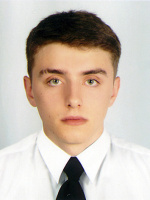 PositionFrom / ToVessel nameVessel typeDWTMEBHPFlagShipownerCrewingElectric Cadet03.01.2017-16.05.2017Stony LakeBulk Carrier45,269Sulzer 6RTA5211584PanamaAl Shumookh ConstructionBaltic shpmngmntElectric Cadet01.05.2015-20.11.2015Celestyal OdysseyPassenger Ship2490 tWartsila 9L46C45360(11340x4)MaltaMadagascarShipping Company Ltd / CelestyVolans